Zpracování rámcové koncepce propojení města České Budějovice a obcí ve spádovém území městaVymezení předmětu plněníPředmětem objednávky je zpracování koncepčního materiálu, který navrhne optimální způsob propojení města České Budějovice s obcemi v území Českobudějovické aglomerace – viz ITI ČBA 2021-2027 - ITICB (c-budejovice.cz), prověří aktuální stav připravenosti jednotlivých dílčích úseků a zajistí projednání vybraných prioritních úseků s dotčenými obcemi s cílem stanovení harmonogramu pro další postup přípravy řešených úseků.Realizace bude rozdělena na 2 samostatné části a to:A. Zpracování návrhu páteřní sítě cyklostezek a cyklotras zajišťujících napojení města a obcí v jeho spádovém území B. Prověření aktuálního stavu a návrh dalšího postupu pro vybrané prioritní směry.A. Zpracování návrhu páteřní sítě cyklostezek a cyklotras zajišťujících napojení města a obcí v jeho spádovém územíVýstup bude zpracován v podobě návrhu možného vedení páteřních tras, které by v budoucnu měly tvořit základní síť, zajišťující napojení obcí ve spádovém území města na páteřní cyklotrasy vymezené Cyklogenerelem města České Budějovice.Návrh musí reflektovat hlavní dojížďkové směry a navrhovat takové varianty napojení, které primárně zajistí vytvoření tras vhodných pro dojížďku do zaměstnání s cílem zvýšit dostupnost centra aglomerace nemotorovou dopravou. Výstup musí obsahovat návrh napojení minimálně v těchto základních směrech:České Budějovice – Branišov – Holašovice – napojení významného turistického cíle (Holašovice), dopravní napojení pro obyvatele Branišova a Dubného. České Budějovice – Nové Homole – Křemže – přímější napojení pro usnadnění dojížďky obyvatel dotčených obcí do Českých Budějovic – trasa by měla navazovat na již řešenou část Vltavské stezky propojující České Budějovice a Boršov nad VltavouČeské Budějovice – Doudleby – Římov – vytvoření napojení pro obyvatele Roudného, Vidova a Doudleb, vznik alternativy vůči dnes již přetížené Vltavské cyklostezce.České Budějovice – Ledenice – návaznost na vybudovanou cyklostezku Ledenice – Ohrazeníčko, napojení Ledenic a Borovan, propojení obcí a místních částí na trase Staré Hodějovice, Srubec, Třebotovice, Kaliště, Dobrá Voda u ČBČeské Budějovice – Rudolfov – Lišov – propojení města České Budějovice a Lišova, včetně obcí na trase Adamov, Hůry atd.České Budějovice – Hrdějovice – Ševětín - tzn. drážní stezka včetně návazného napojení na Borek a Vltavskou stezkuOrientační zákres uvedených směrů je znázorněn v následujícím mapovém znázornění, které obsahuje rovněž znázornění známých záměrů v území, které je potřeba v rámci zpracování návrhu zohlednit. Mapa 1 - Mapový zákres záměrů propojení města České Budějovice a obcí ve spádovém území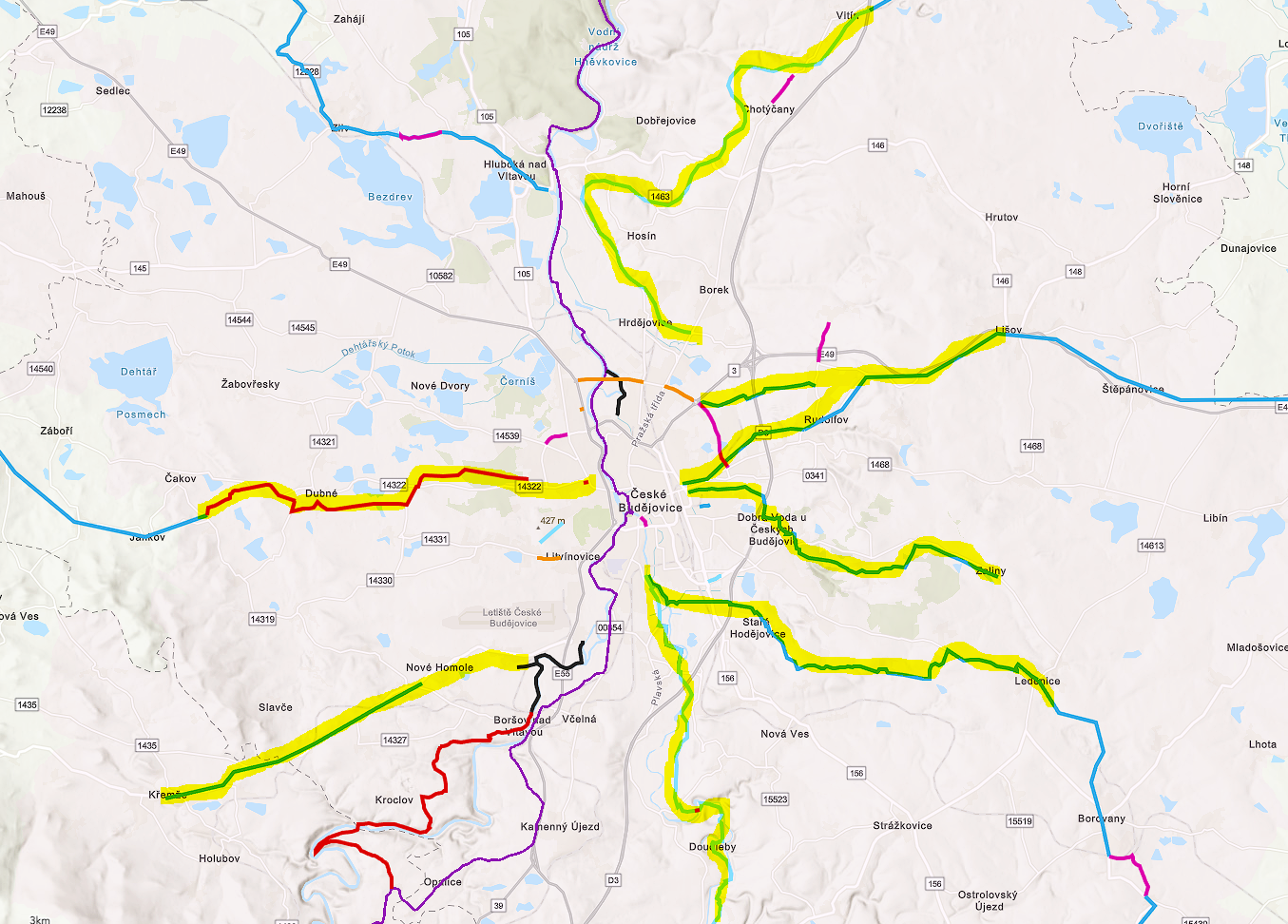 Zdroj: Nadace Jihočeské cyklostezkyB. Prověření aktuálního stavu a návrh dalšího postupu pro vybrané prioritní směryVýstupem druhé části materiálu bude podrobnější prověření následujících prioritních směrů: České Budějovice – Branišov – Holašovice – napojení významného turistického cíle (Holašovice), dopravní napojení pro obyvatele Branišova a Dubného. České Budějovice – Doudleby – Římov – vytvoření napojení pro obyvatele Roudného, Vidova a Doudleb, vznik alternativy vůči dnes již přetížené Vltavské cyklostezce.České Budějovice – Hrdějovice – Ševětín - tzn. drážní stezka včetně návazného napojení na Borek a Vltavskou stezkuU každého z řešených směrů musí zpracovatel provést následující úkony:Zpřesnit vedení tras(y) do úrovně měřítka 1:5000 a projednat návrh přesného vedení trasy s dotčenými obcemi a vlastníky / správci dotčených komunikací či pozemkůZpracovat zákres návrhu vedení ve vektorové digitální podobě (optimálně v prostředí GIS)Provedení terénního šetření v celé trase a zjištění místních poměrů u jednotlivých úsekůIdentifikovat a popsat problémová místa včetně návrhu pro jejich řešení. Ke každému problémovému úseku bude pořízena podrobná fotodokumentace a popis jednotlivých problémových jevů, včetně grafického znázornění, bude-li pro jednoznačnost vhodné. Cílem prověření je zjištění, zda v daném místě nebrání vedení trasy nějaké objektivně zjistitelné limity (jevy), jako jsou např. překážky v podobě sloupů, vedení sítí, oplocení, ohradníků, příliš husté vegetace, rozorání, pastevní činnost, vodoteče apod., případně zda nemohou danému řešení bránit jiné problémové jevy, např. na první pohled viditelné problémy s terénem (např. mokřady, příliš svažitý terén, nesjízdný kamenitý terén či z jiného důvodu nesjízdný terén apod.).Navrhnout etapizaci a postup řešení pro jednotlivé dílčí úseky včetně odhadu časové náročnostiZpracovat rámcový odhad nákladů na přípravu a realizaci jednotlivých úsekůPosoudit návrhy s ohledem na specifická kritéria přijatelnosti pro SC 2.1 Udržitelná mobilita, zejména se zaměřením na aktivitu Infrastruktura pro cyklistickou dopravu – viz Návrh specifických kritérií – verze ke dni 30.4.2022.Data musí u každého dílčího úseku obsahovat minimálně následující údaje:Specifikace technického provedení daného úseku (cyklotrasa, cyklostezka, jiné dopravní opatření)Kategorii dotčené komunikace v případě využití stávajících komunikacíStávající povrch úseku v případě existujících komunikacíKvalita povrchu úseku a bezpečnost úsekuSprávce komunikace v daném úseku / majitel pozemků v daném úseku v případě neexistence komunikaceVymezení dotčeného pozemku dle katastru nemovitostí v případě nově navrhovaných komunikacíSpecifikaci a popis problémového místaZpracovaný výstup bude předán ve formátu .shp nebo v kompatibilním formátu. Přílohou zpracovaného zákresu bude textový popis jednotlivých řešených směrů obsahující přehled vlastníků / správců dotčených komunikací, přehled hlavních problémových úseků / bodů a návrh harmonogramu další přípravy jednotlivých směrů. Přílohou zpracovaného popisu budou získaná stanoviska jednotlivých správců komunikací, případně vlastníků pozemků.Oba výstupy budou předány v elektronické podobě.Harmonogram realizaceČást A. se zpracovatel zavazuje dodat v termínu do 31. 5. 2022. Část B. se zpracovatel zavazuje dodat nejpozději v termínu do 31. 7. 2022.Předpokládané nákladyNáklady na zpracování části A. jsou předpokládány ve výši 20 tis. Kč bez DPH. Náklady na část B. jsou předpokládány ve výši 170 tis. Kč bez DPH.